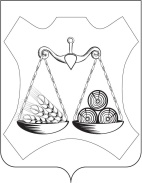 АДМИНИСТРАЦИЯ ОЗЕРНИЦКОГО СЕЛЬСКОГО ПОСЕЛЕНИЯСЛОБОДСКОГО РАЙОНА КИРОВСКОЙ ОБЛАСТИПОСТАНОВЛЕНИЕ06.03.2023                                                                                                    № 24п.Центральный     На основании Решения Озерницкой сельской Думы от 21.02.2023 № 7/20 «О направлении свободных остатков на 01.01.2023 год», от 21.02.2023 № 7/21 «О внесении изменений в решение Озерницкой сельской Думы от 14.12.2022  № 5/15  «О бюджете Озерницкого сельского поселения на 2023 год и плановый период 2024-2025 годов» администрация Озерницкого сельского поселения  ПОСТАНОВЛЯЕТ:1. Внести изменения в программу "Ремонт и содержание муниципального имущества  муниципального образования Озерницкое сельское поселение», утвержденную постановлением администрации Озерницкого сельского поселения от 23.12.2022 № 128 1.1. Таблицу 1 в разделе 6 Программы читать в новой редакции:6.Объемы финансирования по основным направленияммуниципальной программы                                                                                                               Таблица №1          3. Настоящее постановление вступает в силу с момента его опубликования в официальном издании поселения «Информационный бюллетень».             4. Контроль за  исполнением настоящего Постановления оставляю за собойГлава администрацииОзерницкого сельского поселения     И.И.ФоминыхО внесении изменений в программу «Ремонт и Содержание муниципального имущества  муниципального образования Озерницкое сельское поселение»   Основные направления          финансирования         Объемы финансирования в 2023 - 2025 годах    Объемы финансирования в 2023 - 2025 годах    Объемы финансирования в 2023 - 2025 годах    Объемы финансирования в 2023 - 2025 годах     Основные направления          финансирования          всего         в том числе по годам             в том числе по годам             в том числе по годам          Основные направления          финансирования          всего    2023 год  2024 год  2025 год  Муниципальная программа -всего, в том числе:               200,0200,000Ремонт муниципального имущества             200,0200,000